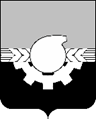 АДМИНИСТРАЦИЯ ГОРОДА КЕМЕРОВОПОСТАНОВЛЕНИЕ от 11.02.2022 № 335 Об утверждении Порядка ремонта и содержания автомобильных дорог общего пользования местного значения города Кемерово В соответствии с Федеральным законом от 08.11.2007 № 257-ФЗ «Об автомобильных дорогах и о дорожной деятельности в Российской Федерации и о внесении изменений в отдельные законодательные акты Российской Федерации»1. Утвердить Порядок ремонта и содержания автомобильных дорог общего пользования местного значения города Кемерово согласно приложению к настоящему постановлению.2. Комитету по работе со средствами массовой информации                         (Н.Н. Горбачева) обеспечить официальное опубликование настоящего постановления.3. Контроль за исполнением настоящего постановления возложить на заместителя Главы города, начальника управления дорожного хозяйства и благоустройства Д.В. Березовского. И.о. Главы города                                                                            Д.В. Анисимов                 2                                                                                   ПРИЛОЖЕНИЕ к постановлению администрации                                                                                   города Кемеровоот 11.02.2022 № 335ПОРЯДОКремонта и содержания автомобильных дорог общего пользования местного значения города Кемерово1. Настоящий Порядок (далее - Порядок) регулирует вопросы организации и проведения комплекса работ по ремонту и содержанию автомобильных дорог общего пользования местного значения города Кемерово (далее - автомобильные дороги), предусмотренных Классификацией работ по капитальному ремонту, ремонту и содержанию автомобильных дорог, утвержденной приказом Минтранса России от 16.11.2012 № 402.2. Органом, уполномоченным на организацию и проведение мероприятий по ремонту и содержанию автомобильных дорог является администрация города Кемерово в лице управления дорожного хозяйства и благоустройства администрации города Кемерово (далее – уполномоченный орган).3. Организация и проведение работ по ремонту и содержанию автомобильных дорог включают в себя следующие мероприятия:3.1. Оценка технического состояния автомобильных дорог;3.2. Планирование мероприятий по ремонту и содержанию автомобильных дорог; 3.3. Проведение работ по ремонту автомобильных дорог;3.4. Проведение работ по содержанию автомобильных дорог;3.5. Приемка работ по ремонту и содержанию автомобильных дорог.4. Оценка технического состояния автомобильных дорог проводится в соответствии с приказом Минтранса Российской Федерации от 07.08.2020         № 288 «О порядке проведения оценки технического состояния автомобильных дорог».4.1. По результатам оценки технического состояния автомобильной дороги устанавливается степень соответствия транспортно-эксплуатационных характеристик автомобильной дороги требованиям технических регламентов, составляется отчет с указанием обследованных параметров автомобильных дорог и результатов оценки технического состояния автомобильных дорог. В случае, если по результатам оценки технического состояния автомобильных дорог установлено несоответствие транспортно-эксплуатационных характеристик автомобильных дорог требованиям технических регламентов, уполномоченным органом разрабатываются:- схемы выполнения работ и ведомости объемов работ (для ремонтных работ);- план выполнения работ (для работ по содержанию).34.2. На основе схем выполнения работ и ведомостей объема работ для ремонта автомобильных дорог осуществляется подготовка расчетов определения стоимости ремонтных работ, которые необходимо выполнить в целях приведения транспортно-эксплуатационных характеристик автомобильных дорог в соответствие с требованиями технических регламентов.На основе плана выполнения работ по содержанию автомобильных дорог осуществляется подготовка расчетов определения стоимости работ по содержанию автомобильных дорог, которые необходимо выполнить в целях приведения транспортно-эксплуатационных характеристик автомобильных дорог в соответствие с требованиями технических регламентов.4.3. При подготовке расчетов определения стоимости работ по ремонту и содержанию автомобильных дорог учитываются следующие приоритеты:4.3.1. Проведение работ, влияющих на безопасность дорожного движения, в том числе восстановление и замена элементов обустройства автомобильных дорог, устранение помех для дорожного движения, уборка снега и борьба с зимней скользкостью, ликвидация деформаций и повреждений дорожного покрытия.4.3.2. Проведение работ, влияющих на срок службы элементов обустройства автомобильных дорог и входящих в ее состав дорожных сооружений, в том числе восстановление обочин, откосов земляного полотна, элементов водоотвода, приведение полосы отвода автомобильной дороги в нормативное состояние.5. Планирование мероприятий по ремонту и содержанию автомобильных дорог.5.1. Подготовленные расчеты определения стоимости работ по ремонту и содержанию автомобильных дорог являются основанием для планирования бюджетных ассигнований в целях подготовки предложений для составления проекта бюджета на очередной финансовый год и плановый период.5.2. В случае доведения лимитов бюджетных обязательств на ремонт и содержание автомобильных дорог на очередной финансовый год в размере меньшем, чем потребность в выполнении работ по ремонту и содержанию, установленной по результатам оценки технического состояния автомобильных дорог, осуществляется подготовка расчетов определения стоимости работ по ремонту и содержанию автомобильных дорог с учетом доведенных лимитов бюджетных обязательств, при этом учитываются следующие приоритеты:5.2.1. Выполнение работ по ремонту и содержанию на автомобильных дорогах с твердым покрытием, по которым осуществляется движение транспорта общего пользования.5.2.2. Выполнение работ по ремонту и содержанию на автомобильных дорогах, имеющих следующие дефекты проезжей части: выбоины (местное разрушение дорожного покрытия, имеющее вид углубления с резко очерченными краями), проломы (полное разрушение дорожного покрытия на 4всю толщину, имеющее вид углубления с резко очерченными краями), просадки (деформация дорожной одежды, имеющая вид углубления с плавно очерченными краями, без разрушения материала покрытия).6. Проведение работ по ремонту автомобильных дорог осуществляется в соответствии с Классификацией работ по капитальному ремонту, ремонту и содержанию автомобильных дорог, утвержденной приказом Минтранса России от 16.11.2012 № 402 и техническими регламентами.6.1. Работы по ремонту автомобильных дорог выполняются лицами, определенными по итогам проведения конкурентных способов закупки работ в соответствии с законодательством Российской Федерации о контрактной системе в сфере закупок товаров, работ, услуг для обеспечения государственных и муниципальных нужд.6.2. Контроль за выполнением работ по ремонту автомобильных дорог осуществляет в порядке, определенном условиями заключенных муниципальных контрактов на выполнение работ по ремонту автомобильных дорог.7. Проведение работ по содержанию автомобильных дорог осуществляется в соответствии с Классификацией работ по капитальному ремонту, ремонту и содержанию автомобильных дорог, утвержденной приказом Минтранса России от 16.11.2012 № 402, и техническими регламентами.7.1 Работы по содержанию автомобильных дорог выполняются лицами, определенными по итогам проведения конкурентных способов закупки работ в соответствии с законодательством Российской Федерации о контрактной системе в сфере закупок товаров, работ, услуг для обеспечения государственных и муниципальных нужд.7.2. Контроль за выполнением работ по содержанию автомобильных дорог осуществляет уполномоченный представитель заказчика в порядке, определенном условиями заключенных муниципальных контрактов на выполнение работ по содержанию автомобильных дорог. Информация об уполномоченном представителе заказчика указывается в документации о закупке либо доводится до сведения подрядной организации в момент заключения муниципального контракта.8. Приемка работ по ремонту и содержанию автомобильных дорог осуществляется в соответствии с техническими регламентами и условиями заключенных муниципальных контрактов на выполнение работ по ремонту и содержанию автомобильных дорог.